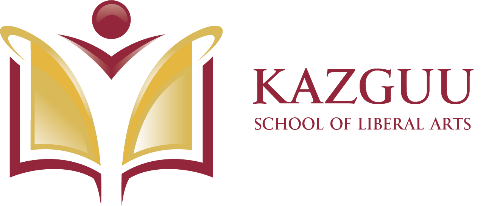 ВЫСШАЯ ГУМАНИТАРНАЯ ШКОЛАРекомендуемое количество кредитовдля специальности Казахский-Английский языки и Лингвистика                                                (2020 год поступления)срок обучения – 4 годаСұрақтарыңызды эдвайзерге d_abdrakhmanova@kazguu.kz корпоративтік пошта арқылы жіберуіңізді сұраймыз.При возникновении вопросов, свяжитесь с эдвайзером посредством корпоративной почты d_abdrakhmanova@kazguu.kz .If you have a question, please, contact your advisor via corporate e-mail d_abdrakhmanova@kazguu.kz .СеместрКод дисциплиныНаименование дисциплиныКредиты1 год обучения (курс)1 год обучения (курс)1 год обучения (курс)1 год обучения (курс)1Общеобразовательные дисциплиныОбщеобразовательные дисциплины311AK 1102Академический казахский І51AK 1103Базовый иностранный язык  І (A1-A2)101IKT 1104Информационно-коммуникационные технологии51PICW I 1105Философия и идентичность в современном мире I41PICW II 1106Практическая грамматика английского языка51GrU 1107Физическая культура21Дополнительные виды обученияДополнительные виды обучения01Learning how to learn01TSOIR (1)Творчество, служение обществу и интеллектуальное развитие (CSI)01ИТОГО В СЕМЕСТРИТОГО В СЕМЕСТР312Общеобразовательные дисциплиныОбщеобразовательные дисциплины212AK 1103Академический казахский ІІ52GED 1101Современная история Казахстана52PICW I 1105Философия и идентичность в современном мире II42IL 1109Введение в языкознание (казахский язык)52FKФизическая культура22Базовые дисциплины – обязательный (вузовский) компонентБазовые дисциплины – обязательный (вузовский) компонент102BFL 1201Базовый иностранный язык  ІI (A2-B1)102Дополнительные виды обученияДополнительные виды обучения02TSOIR (2)Творчество, служение обществу и интеллектуальное развитие (CSI)02Профессиональная практикаПрофессиональная практика12UOPУчебно-ознакомительная  практика12ИТОГО В СЕМЕСТРИТОГО В СЕМЕСТР32